УКАЗ ПРЕЗИДЕНТА РОССИЙСКОЙ ФЕДЕРАЦИИ О СОВЕТЕ ПРИ ПРЕЗИДЕНТЕ РОССИЙСКОЙ ФЕДЕРАЦИИ ПО РАЗВИТИЮ ИНФОРМАЦИОННОГО ОБЩЕСТВА В РОССИЙСКОЙ ФЕДЕРАЦИИВ целях обеспечения эффективного взаимодействия федеральных органов государственной власти, органов государственной власти субъектов Российской Федерации, органов местного самоуправления муниципальных образований, общественных объединений, научных и других организаций в области развития информационного общества в Российской Федерации постановляю:1. Образовать Совет при Президенте Российской Федерации по развитию информационного общества в Российской Федерации.2. Утвердить прилагаемые:Положение о Совете при Президенте Российской Федерации по развитию информационного общества в Российской Федерации;состав Совета при Президенте Российской Федерации по развитию информационного общества в Российской Федерации;состав президиума Совета при Президенте Российской Федерации по развитию информационного общества в Российской Федерации.ПрезидентРоссийской ФедерацииД.МЕДВЕДЕВМосква, Кремль1 ноября 2008 годаN 1576УтвержденоУказом ПрезидентаРоссийской Федерацииот 1 ноября 2008 г. N 1576ПОЛОЖЕНИЕО СОВЕТЕ ПРИ ПРЕЗИДЕНТЕ РОССИЙСКОЙ ФЕДЕРАЦИИ ПО РАЗВИТИЮИНФОРМАЦИОННОГО ОБЩЕСТВА В РОССИЙСКОЙ ФЕДЕРАЦИИ1. Совет при Президенте Российской Федерации по развитию информационного общества в Российской Федерации (далее - Совет) является совещательным органом при Президенте Российской Федерации, созданным для обеспечения взаимодействия федеральных органов государственной власти, органов государственной власти субъектов Российской Федерации, органов местного самоуправления, общественных объединений, научных и других организаций при рассмотрении вопросов, связанных с развитием информационного общества в Российской Федерации.2. Совет в своей деятельности руководствуется Конституцией Российской Федерации, федеральными законами, указами и распоряжениями Президента Российской Федерации, а также настоящим Положением.3. Положение о Совете и его состав утверждаются Президентом Российской Федерации.4. Основными задачами Совета являются:подготовка предложений Президенту Российской Федерации по развитию информационного общества в Российской Федерации, а также по определению ключевых мер и механизмов, включая государственную поддержку, необходимых для решения этой проблемы;рассмотрение основных вопросов развития информационного общества в Российской Федерации, а также определение способов и форм их решения;подготовка предложений Президенту Российской Федерации по вопросам реализации Стратегии развития информационного общества в Российской Федерации, а также по иным вопросам развития информационного общества в Российской Федерации;рассмотрение и утверждение плана реализации Стратегии развития информационного общества в Российской Федерации, разрабатываемого Правительством Российской Федерации;анализ практики реализации Стратегии развития информационного общества в Российской Федерации и иных программ и проектов в области развития информационных и телекоммуникационных технологий, оценка эффективности мер, направленных на развитие в России информационного общества, а также подготовка предложений по совершенствованию деятельности в этой области;проведение по поручению Президента Российской Федерации экспертизы проектов федеральных законов и иных нормативных правовых актов по вопросам, связанным с развитием информационного общества в Российской Федерации;представление Президенту Российской Федерации ежегодно доклада по вопросам развития информационного общества в Российской Федерации.5. Совет для выполнения своих основных задач имеет право:запрашивать и получать в установленном порядке необходимыематериалы от федеральных органов государственной власти, органов государственной власти субъектов Российской Федерации, органов местного самоуправления, общественных объединений, научных и других организаций, а также от должностных лиц;приглашать на свои заседания должностных лиц федеральных органов государственной власти, органов государственной власти субъектов Российской Федерации, органов местного самоуправления, представителей общественных объединений, научных и других организаций;привлекать в установленном порядке для осуществления информационно-аналитических и экспертных работ научные и другие организации, а также ученых и специалистов;пользоваться в установленном порядке банками данных Администрации Президента Российской Федерации и федеральных органов государственной власти.6. В состав Совета входят председатель Совета, его заместители, секретарь и члены Совета, которые принимают участие в его работе на общественных началах.7. Председателем Совета является Президент Российской Федерации.8. Для решения текущих вопросов деятельности Совета формируется президиум Совета, возглавляемый Руководителем Администрации Президента Российской Федерации.Состав президиума Совета утверждается Президентом Российской Федерации.9. Президиум Совета:предлагает вопросы для обсуждения на заседаниях Совета;рассматривает вопросы, связанные с реализацией решений Совета, в том числе вопросы организации деятельности межведомственных рабочих групп;рассматривает предложения экспертно-консультативной группы и межведомственных рабочих групп по вопросам развития информационного общества в Российской Федерации.10. Решения президиума Совета оформляются протоколом, который подписывает член президиума, председательствующий на его заседании.11. Заседания Совета проводятся не реже одного раза в шесть месяцев. В случае необходимости могут проводиться внеочередные заседания Совета.Подготовку и организацию проведения заседаний Совета и президиума Совета осуществляет секретарь Совета.12. Заседание Совета ведет председатель Совета либо один из его заместителей.Решения Совета оформляются протоколом, который подписывает председатель Совета либо лицо, председательствующее на заседании Совета.Для реализации решений Совета могут издаваться указы, распоряжения и даваться поручения Президента Российской Федерации.13. Контроль за исполнением решений Совета и президиума Совета осуществляет Контрольное управление Президента Российской Федерации.14. Решения Совета направляются Президенту Российской Федерации, в Правительство Российской Федерации, Совет Федерации Федерального Собрания Российской Федерации, Государственную Думу Федерального Собрания Российской Федерации и в органы государственной власти субъектов Российской Федерации.15. Обеспечение деятельности Совета осуществляет Администрация Президента Российской Федерации.16. Совет в соответствии с возложенными на него основными задачами создает из числа членов Совета, а также из числа представителей органов и организаций, не входящих в состав Совета, межведомственные рабочие группы по направлениям своей деятельности.17. В целях информационно-аналитического и экспертного обеспечения деятельности Совета создается экспертно-консультативная группа.Экспертно-консультативная группа является постоянно действующим органом Совета, ее состав и порядок работы утверждаются решением Совета.Экспертно-консультативную группу возглавляет секретарь Совета.УтвержденУказом ПрезидентаРоссийской Федерацииот 1 ноября 2008 г. N 1576СОСТАВСОВЕТА ПРИ ПРЕЗИДЕНТЕ РОССИЙСКОЙ ФЕДЕРАЦИИ ПО РАЗВИТИЮИНФОРМАЦИОННОГО ОБЩЕСТВА В РОССИЙСКОЙ ФЕДЕРАЦИИМедведев Д.А.    - Президент Российской Федерации (председатель Совета)Нарышкин С.Е.    - Руководитель Администрации Президента Российской                   Федерации (первый заместитель председателя Совета)Сурков В.Ю.      - первый заместитель Руководителя Администрации                   Президента Российской Федерации (заместитель                   председателя Совета)Рейман Л.Д.      - советник Президента Российской Федерации (секретарь                   Совета)Авдеев А.А.      - Министр культуры Российской ФедерацииБасаргин В.Ф.    - Министр регионального развития Российской ФедерацииБортников А.В.   - директор ФСБ РоссииВелихов Е.П.     - академик-секретарь Отделения нанотехнологий и                   информационных технологий Российской академии наук,                   президент Российского научного центра "Курчатовский                   институт"Володин В.В.     - заместитель Председателя Государственной Думы                   Федерального Собрания Российской Федерации (по                   согласованию)Голикова Т.А.    - Министр здравоохранения и социального развития                   Российской ФедерацииГусев А.В.       - Генеральный директор Судебного департамента при                   Верховном Суде Российской Федерации (по согласованию)Зеленин Д.В.     - губернатор Тверской областиИванов С.Б.      - Заместитель Председателя Правительства Российской                   ФедерацииКудрин А.Л.      - Заместитель Председателя Правительства Российской                   Федерации - Министр финансов Российской ФедерацииЛесин М.Ю.       - советник Президента Российской ФедерацииЛужков Ю.М.      - мэр МосквыМатвиенко В.И.   - губернатор Санкт-ПетербургаМезенцев Д.Ф.    - заместитель Председателя Совета Федерации Федерального                   Собрания Российской Федерации (по согласованию)Меркушкин Н.И.   - Глава Республики МордовияНабиуллина Э.С.  - Министр экономического развития Российской ФедерацииНургалиев Р.Г.   - Министр внутренних дел Российской ФедерацииОсипов С.Н.      - начальник Управления информационного и                   документационного обеспечения Президента Российской                   ФедерацииОсипов Ю.С.      - президент Российской академии наукПримаков Е.М.    - президент Торгово-промышленной палаты Российской                   ФедерацииСердюков А.Э.    - Министр обороны Российской ФедерацииТимакова Н.А.    - пресс-секретарь Президента Российской ФедерацииТитов Б.Ю.       - председатель Общероссийской общественной организации                   "Деловая Россия" (по согласованию)Фурсенко А.А.    - Министр образования и науки Российской ФедерацииХристенко В.Б.   - Министр промышленности и торговли Российской ФедерацииЧуйченко К.А.    - помощник Президента Российской Федерации - начальник                   Контрольного управления Президента Российской ФедерацииЩеголев И.О.     - Министр связи и массовых коммуникаций Российской                   ФедерацииЮргенс И.Ю.      - председатель правления Фонда "Институт современного                   развития" (по согласованию)Якушев В.В.      - губернатор Тюменской областиУтвержденУказом ПрезидентаРоссийской Федерацииот 1 ноября 2008 г. N 1576СОСТАВПРЕЗИДИУМА СОВЕТА ПРИ ПРЕЗИДЕНТЕ РОССИЙСКОЙ ФЕДЕРАЦИИПО РАЗВИТИЮ ИНФОРМАЦИОННОГО ОБЩЕСТВА В РОССИЙСКОЙ ФЕДЕРАЦИИНарышкин С.Е.    - Руководитель Администрации Президента Российской                   Федерации (первый заместитель председателя Совета,                   председатель президиума Совета)Сурков В.Ю.      - первый заместитель Руководителя Администрации                   Президента Российской Федерации (заместитель                   председателя Совета, заместитель председателя                   президиума Совета)Рейман Л.Д.      - советник Президента Российской Федерации (секретарь                   Совета)Авдеев А.А.      - Министр культуры Российской ФедерацииБортников А.В.   - директор ФСБ РоссииЛесин М.Ю.       - советник Президента Российской ФедерацииНабиуллина Э.С.  - Министр экономического развития Российской ФедерацииНургалиев Р.Г.   - Министр внутренних дел Российской ФедерацииОсипов Ю.С.      - президент Российской академии наукТимакова Н.А.    - пресс-секретарь Президента Российской ФедерацииФурсенко А.А.    - Министр образования и науки Российской ФедерацииХристенко В.Б.   - Министр промышленности и торговли Российской ФедерацииЩеголев И.О.     - Министр связи и массовых коммуникаций Российской                   Федерации---------------------------------------Российский портал информатизации образования содержит: законодательные и нормативные правовые акты государственного регулирования информатизации образования, федеральные и региональные программы информатизации сферы образования, понятийный аппарат информатизации образования, библиографию по проблемам информатизации образования, по учебникам дисциплин цикла Информатика, научно-популярные, документальные видео материалы и фильмы, периодические издания по информатизации образования и многое другое.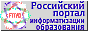 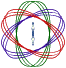 